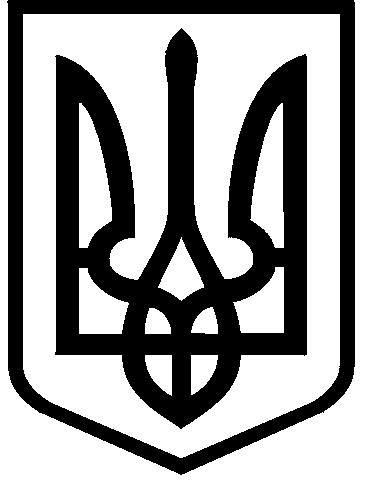 КИЇВСЬКА МІСЬКА РАДАIX СКЛИКАННЯПОСТІЙНА КОМІСІЯ З ПИТАНЬ КУЛЬТУРИ, ТУРИЗМУ ТА СУСПІЛЬНИХ КОМУНІКАЦІЙ                                                   01044, м. Київ, вул. Хрещатик, 36                                                        тел.:(044)202-72-25; тел./факс(044)202-73-05                                                                                                                                        №10/11                                                                                                                                ПРОЄКТПорядок деннийпозачергового засідання постійної комісії Київської міської ради з питань культури, туризму та суспільних комунікацій (далі – Комісія)року о 09-50, к. 1017 (10-й поверх), вул. Хрещатик, 36. Розгляд правового висновку Управління правового забезпечення діяльності Київської міської ради від 07.10.2021 № 08/230-2028 до проєкту рішення Київської міської ради «Про звернення Київської міської ради до Міністерства культури та інформаційної політики України щодо підтримки вимоги представників римо-католицької громади у передачі їй Костелу святого Миколая у Києві в постійне користування» (подання депутата Київської міської ради, голови депутатської фракції «ГОЛОС» у Київській міській раді Григорія МАЛЕНКА; доручення заступника міського голови – секретаря Київської міської ради Володимира БОНДАРЕНКА від 09.09.2021 №08/231-3350/ПР). Голова комісії                                                                                 Вікторія МУХА Секретар комісії                                                       Володимир АНДРУСИШИН